_______ сессия Собрания депутатов Красномостовского сельского поселения ___________ созываРЕШЕНИЕСобрания депутатов Красномостовского сельского поселенияот ____________ 2023 года №___О выражении согласия населения Красномостовского сельского поселения Килемарского муниципального района Республики Марий Эл на преобразование всех поселений, входящих в состав Килемарского муниципального района Республики Марий Эл, путем их объединения и наделения вновь образованного муниципального образования статусом муниципального округа с наименованием Килемарский муниципальный округ Республики Марий ЭлРуководствуясь ч.3.1-1 ст.13 Федерального закона  от  06.10.2003  №  131-ФЗ «Об общих принципах организации местного самоуправления в  Российской  Федерации», с учетом результата публичных слушаний от __ ______ 2023 г., Собрание депутатов Красномостовского сельского поселения р е ш и л о:Выразить согласие населения Красномостовского сельского поселения Килемарского муниципального района Республики Марий Эл на преобразование всех поселений, входящих в состав Килемарского муниципального района Республики Марий Эл, путем их объединения и наделения вновь образованного муниципального образования статусом муниципального округа с наименованием Килемарский муниципальный округ Республики Марий Эл.Опубликовать настоящее решение в районной газете «Восход» и разместить на официальном сайте Красномостовской сельской администрации Килемарского муниципального района Республики Марий Эл в информационно-телекоммуникационной сети «Интернет».Контроль за исполнением настоящего решения возложить на председателя Собрания депутатов Красномостоского сельского поселения Клабукова М.В.Глава Красномостоского сельского поселения,Председатель Собрания депутатов	                               М.В. Клабуков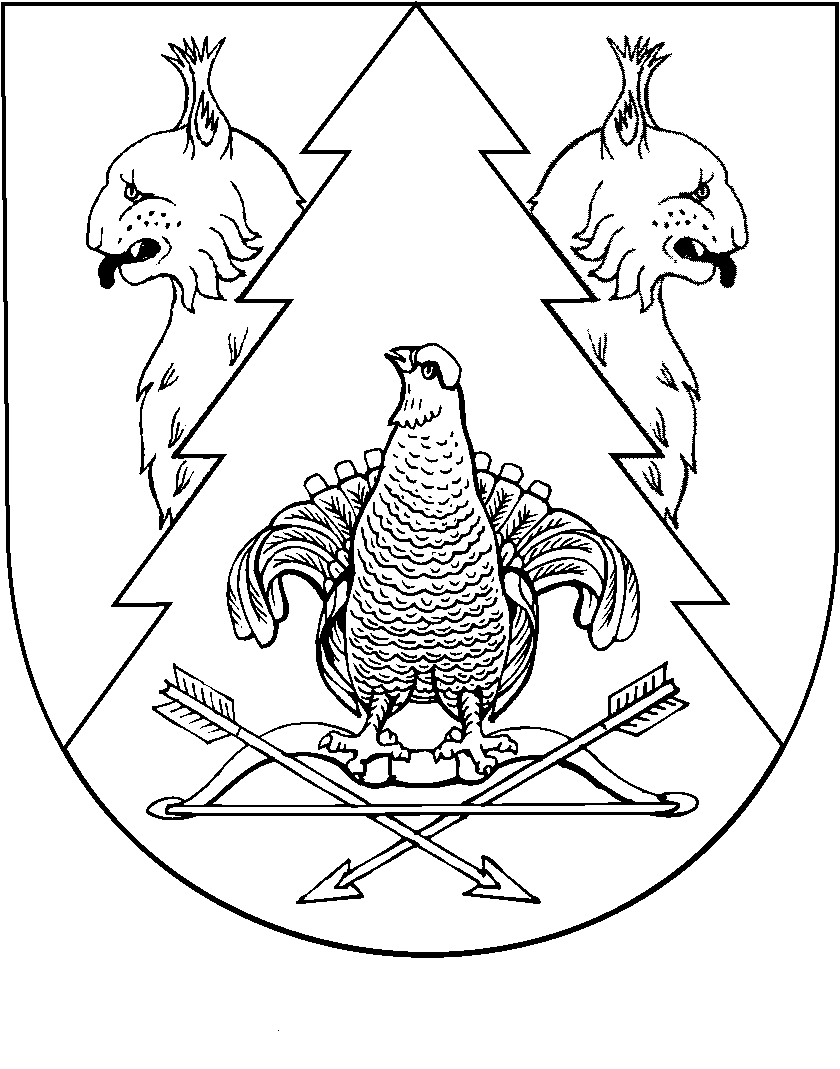 